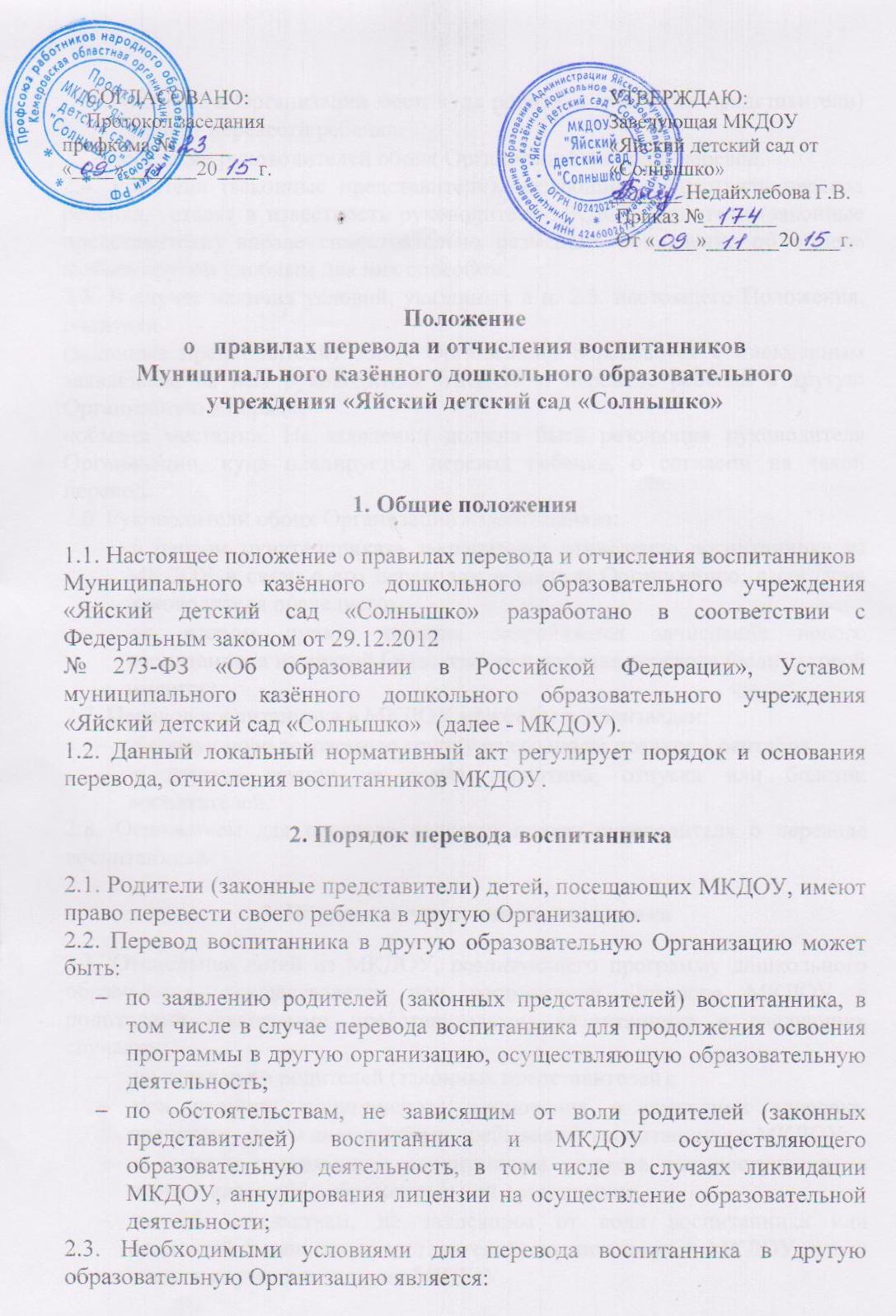 наличие в Организации мест, куда родители (законные представители) желают перевести ребенка.согласие руководителей обоих Организаций на такой перевод.2.4. Родители (законные представители), желающие осуществить перевод ребенка,  ставят в известность руководителя МКДОУ. Родители (законные представители) вправе самостоятельно размещать объявление об обмене любым другим удобным для них способом.2.5. В случае наличия условий, указанных в п. 2.3. настоящего Положения, родители (законные представители) обоих Организаций обращаются с письменным заявлением на имя руководителя МКДОУ о переводе ребенка в другую Организацию в порядке  «обмена местами». На заявлении должна быть резолюция руководителя Организации, куда планируется перевод ребенка, о согласии на такой перевод. 2.6. Руководители обоих Организаций издают приказ:  в первом пункте приказа закрепляется отчисление воспитанника из МКДОУ в связи с его переводом в другую Организацию, с согласия руководителя последнего;  во втором пункте приказа закрепляется зачисление нового воспитанника из другой Организации в порядке перевода (если таковой имеется). 2.7. Перевод воспитанника в МКДОУ может быть произведен: в следующую возрастную группу ежегодно не позднее 1 сентября. в другую группу на время карантина, отпуска или болезни воспитателей.2.8. Основанием для перевода является приказ руководителя о переводе воспитанника.3. Порядок отчисления воспитанника3.1. Отчисление детей из МКДОУ, реализующего программу дошкольного образования, осуществляется при расторжении Договора МКДОУ с родителями (законными представителями) воспитанника в следующих случаях: по заявлению родителей (законных представителей); при наличии медицинского заключения о состоянии здоровья, препятствующем дальнейшему пребыванию воспитанника в МКДОУ;  в связи с достижением воспитанника возраста для поступления в первый класс общеобразовательной организации; по обстоятельствам, не зависящим от воли воспитанника или родителей (законных представителей) воспитанника и МКДОУ, в том числе в случае ликвидации МКДОУ. по иным основаниям, предусмотренным действующим законодательством Российской Федерации. 3.2. Основанием для отчисления воспитанника является приказ руководителя МКДОУ об отчислении. Права и обязанности участников образовательных отношений, предусмотренные законодательством Российской Федерации и локальными нормативными актами МКДОУ, прекращаются с даты отчисления воспитанника.3.4. Отчисление воспитанника из МКДОУ за несвоевременное внесение родительской платы за его содержание не допускается. В случае неуплаты родительской платы взыскивать задолженность с Родителя  в соответствии с действующим законодательством Российской Федерации.4. Заключительные положения4.1. Спорные вопросы, возникшие между родителями (законными представителями) и администрацией МКДОУ регулируются путем переговоров. При недостижении согласия споры подлежат урегулированию в порядке, предусмотренном действующим законодательством Российской Федерации.